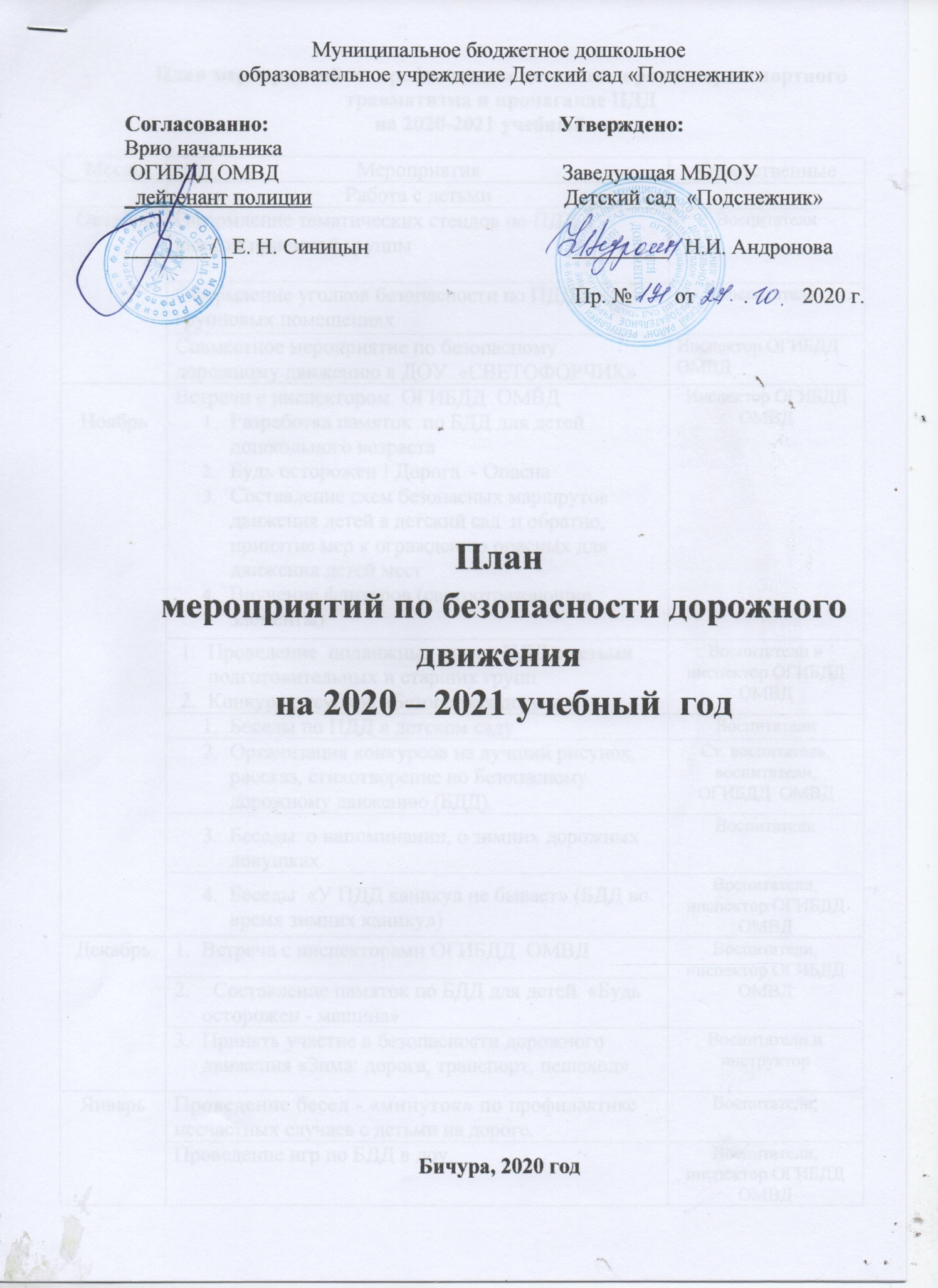 План мероприятий по профилактике детского дорожно-транспортного травматизма и пропаганде ПДДна 2020-2021 учебный год.  План  ПДД работы по профилактике  ДТП  с родителями Цель: вовлечение родителей в учебно-воспитательный процесс и в работу по профилактике ДТП и пропаганде ПДД  в ДОУ.План  работы по профилактике ПДД и пропаганде БДДс педагогами Цель: совершенствование знаний педагогов в области обучения детей  ПДД, обмен передовым опытом.Месяц Мероприятия Ответственные Работа с детьми Октябрь Оформление тематических стендов по ПДД в каждой приемной группы Воспитатели Октябрь Оформление уголков безопасности по ПДД в групповых помещенияхВоспитатели Октябрь Совместное мероприятие по безопасному дорожному движению в ДОУ  «СВЕТОФОРЧИК»Инспектор ОГИБДД  ОМВД   Ноябрь Встречи с инспектором  ОГИБДД  ОМВД   Разработка памяток  по БДД для детей дошкольного возраста Будь осторожен ! Дорога  - ОпаснаСоставление схем безопасных маршрутов движения детей в детский сад  и обратно, принятие мер к ограждению опасных для движения детей местВручение фликеров (светоотражающие элементы)  Инспектор ОГИБДД  ОМВД   Ноябрь Проведение  подвижных игр по ПДД с детьми подготовительных и старших группКонкурс рисунков «Безопасная дорога »Воспитатели и инспектор ОГИБДД  ОМВД   Ноябрь Беседы по ПДД в детском саду Воспитатели Ноябрь Организация конкурсов на лучший рисунок, рассказ, стихотворение по Безопасному дорожному движению (БДД).Ст. воспитатель, воспитатели, ОГИБДД  ОМВД   Ноябрь Беседы  о напоминании, о зимних дорожных ловушках. ВоспитателиНоябрь Беседы  «У ПДД каникул не бывает» (БДД во время зимних каникул)Воспитатели, инспектор ОГИБДД  ОМВД   Декабрь Встреча с инспекторами ОГИБДД  ОМВД   Воспитатели,  инспектор ОГИБДД  ОМВД   Декабрь   Составление памяток по БДД для детей  «Будь осторожен - машина»Воспитатели,  инспектор ОГИБДД  ОМВД   Декабрь Принять участие в безопасности дорожного движения «Зима: дорога, транспорт, пешеход»Воспитатели и инструктор Январь Проведение бесед - «минуток» по профилактике несчастных случаев с детьми на дороге. Воспитатели,Январь Проведение игр по БДД в доу.Воспитатели, инспектор ОГИБДД  ОМВД   Февраль Встречи с инспекторами ОГИБДД  ОМВД   , Викторина по правилам ПДДВоспитатели,  инспектор ОГИБДД  ОМВД   Март Встречи с ОГИБДД  ОМВД   , Конкурс рисунков   по правилам ПДДВоспитатели инспектор ОГИБДД  ОМВД   Апрель 1.  мероприятия  о дорожной безопасности во время летних каникул2.  Беседы в доу о правилах безопасного поведения  на дороге летомВоспитатели инспектор ОГИБДД  ОМВД   Май 3.  День здоровья и безопасности:Инструктор по физо Воспитатели,  инспектор ОГИБДД  ОМВД   Май 4.  Беседы, викторины, конкурсы по БДД совместно с ОГИБДД  ОМВД   Воспитатели инспектор ОГИБДД  ОМВД   Май 5.Планирование работы по безопасности дорожного движения и профилактике детского дорожно-транспортного травматизма на следующий учебный год. Старший воспитатель, воспитатели ОГИБДД  ОМВД   №Содержание деятельностиСрокиОтветственный1Проведение  родительских собраний   по профилактике детского дорожно-транспортного травматизма по темам: ( с использованием интернет ресурсов ) В течение годаСтарший воспитатель, воспитатели2Привлечение родителей к изготовлению пособий и атрибутов для проведения мероприятий по ПДДПо мере необходимостиСтарший воспитатель, воспитатели3Посещение  сайта ДОУ в разделе «Дорожная безопасность»В течение годаСт. воспитатель, воспитатели родители, ответственный за ведение сайта №Наименование мероприятийСрок
выполненияОтветственный за
выполнение1.Помощь педагогам в разработке памяток «Безопасное поведение на улице».В течение года  Старший воспитатель, воспитатели2.Доводить  до сведения педагогов содержание писем ПБДД ГИБДД УМВД России по РБВ течение года Старший воспитатель3.Организация  встреч  с работниками ГИБДД. В течение года  Старший воспитатель, заведующая  Обмен опытом по ПДД среди педагогов  и участие в конкурсах и мероприятий ДОУ, района, Республики и на всех уровнях В течение года Ст. воспитатель, воспитатели родители, инструктор ОГИБДД  ОМВД   5.Ознакомление с планами проведения  «Недели безопасности дорожного движения».Сентябрь - МайСтарший воспитатель